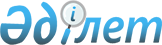 О внесении изменения в решение акима Джангельдинского района от 3 февраля 2014 года № 1 "Об образовании избирательных участков на территории Джангельдинского района"Решение акима Джангельдинского района Костанайской области от 25 июня 2018 года № 3. Зарегистрировано Департаментом юстиции Костанайской области 3 июля 2018 года № 7916
      В соответствии со статьей 23 Конституционного закона Республики Казахстан "О выборах в Республике Казахстан" от 28 сентября 1995 года аким Джангельдинского района РЕШИЛ:
      1. Внести в решение акима Джангельдинского района от 3 февраля 2014 года № 1 "Об образовании избирательных участков на территории Джангельдинского района" (зарегистрировано в Реестре государственной регистрации нормативных правовых актов за № 4473, опубликовано 26 марта 2014 года в газете "Біздің Торғай") следующее изменение:
      в приложении указанного решения избирательный участок № 303 изложить в новой редакции:
      "Избирательный участок № 303
      В границах: села Ахмета Байтұрсынұлы.".
      2. Государственному учреждению "Аппарат акима Джангельдинского района" в установленном законодательством Республики Казахстан порядке обеспечить:
      1) государственную регистрацию настоящего решения в территориальном органе юстиции;
      2) в течение десяти календарных дней со дня государственной регистрации настоящего решения направление его копии в бумажном и электронном виде на казахском и русском языках в Республиканское государственное предприятие на праве хозяйственного ведения "Республиканский центр правовой информации" для официального опубликования и включения в эталонный контрольный банк нормативных правовых актов Республики Казахстан;
      3) размещение настоящего решения на интернет-ресурсе акимата Джангельдинского района после его официального опубликования.
      3. Контроль за исполнением настоящего решения возложить на руководителя государственного учреждения "Аппарат акима Джангельдинского района".
      4. Настоящее решение вводится в действие по истечении десяти календарных дней после дня его первого официального опубликования.
      СОГЛАСОВАНО
      Председатель Джангельдинской
      районной избирательной комиссии
      ________________ С. Бидашев
					© 2012. РГП на ПХВ «Институт законодательства и правовой информации Республики Казахстан» Министерства юстиции Республики Казахстан
				
      Аким района

Ш. Оспанов
